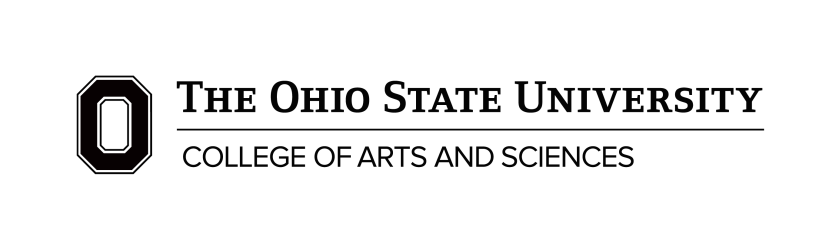 General Education Requirements for the Combined 
Bachelor of Science & Bachelor of Science in Business Administration Degrees 
Semester CurriculumSummer Term 2024The following degree requirements apply if you began your career as a regularly enrolled college student at Ohio State summer term 2012 through summer term 2022. Note: if your first enrollment at Ohio State was autumn term 2022 or later, please see your advisor regarding the curriculum that applies to your degree program.The following degree requirements are effective summer term 2024. Check the web sites go.osu.edu/ascadvising and https://fisher.osu.edu/undergraduate/academics for updated information. Consult your advisors in both colleges before making enrollment decisions.Students pursuing degrees in both colleges should file a dual degree petition with an Arts and Sciences advisor as soon as they are admitted to the Fisher College of Business.PrerequisitesYou are responsible for fulfilling all prerequisites to courses in which you enroll. Failure to satisfactorily complete prerequisites may delay graduation.GradesYou must earn at least a D in a course for it to fulfill a GE requirement. Courses taken on a pass/non-pass or satisfactory/unsatisfactory basis cannot be used to fulfill GE requirements. (A note regarding transfer credit: a grade of D or D+ will not transfer to Ohio State unless it was earned at another public college or university in the state of Ohio.)Exclusivity of GE, Major, and Minor CoursesWith the exceptions noted below, courses may not be counted on both the GE and the major. A maximum of 6 semester hours on the minor may also count on the GE. If the minor consists of more than 12 semester hours, some overlap with the major may be permitted. Consult your advisor.
Some GE courses are listed in more than one category; with the exceptions noted below, however, GE courses may not be used to fulfill more than one GE requirement.Courses Used to Fulfill More than One RequirementCourses used to fulfill the Diversity Experiences category may also count in another GE category or on the major. Group Studies and Individual StudiesGroup studies (XX94) courses and individual studies (XX93) courses are not acceptable for fulfilling GE requirements except when a specific experimental course has been approved by the Arts and Sciences Curriculum Committee. If a course has been approved, it will be listed on this curriculum sheet.Summary of BS and BSBA Combined Degree RequirementsGE Hours					54 – 75Writing					6Quantitative and Logical Skills 			14Natural Science				10Literature					3Visual and Performing Arts			3Social Science				6Historical Study				3	Cultures and Ideas or Second Historical Study		3Language Proficiency				0 – 121Open Options				6Social Diversity in the United States			0 – 3Global Studies				0 – 6College Survey 1100				(1)Minimum semester hours required			145Hours required for the GE, your major, your business specialization, College Survey 1100, and available elective hours will bring your total credit hours to the minimum hours required for graduation.1Course work or proficiency through the third language course (1103) or equivalent is required.GE RequirementsSymbols• Social Diversity in the United States course that also counts in another GE category
L Natural Science course that also has a laboratory component (lab) Global Studies course that also counts in another GE categoryHonors CoursesIn order to enroll in an honors course, you must be an honors student or have instructor permission. Check the course catalogue (course bulletin) at buckeyelink.osu.edu for a full listing of honors courses. Honors courses are marked with an H after the course number. Please note that all honors courses are listed as individual courses in the catalogue, but on this curriculum sheet, an honors course is listed individually only if there is no equivalent, non-honors course available or, in the Natural Sciences, if the honors version has a lab and the non-honors version does not have a lab. Honors Embedded CoursesIn order to enroll in an honors embedded course, you must be an honors student or have instructor permission. Check the course catalogue (course bulletin) at buckeyelink.osu.edu for a full listing of honors embedded courses. Honors embedded courses are marked with an E after the course number. Please note that all honors embedded courses are listed as individual courses in the catalogue, but on this curriculum sheet, an honors embedded course is listed individually only if there is no equivalent, non-honors embedded course available.Service Learning CoursesService learning courses are designed to enrich students’ understanding of course content, broaden their appreciation of the discipline, and enhance development of civic responsibility. A service-learning course uses experiential strategies characterized by student participation in an organized service activity, is connected to specific learning outcomes, meets identified community needs, and provides structured time for students to analyze and connect the service experience to learning. Check the course catalogue (course bulletin) at buckeyelink.osu.edu for a full listing of service learning courses. Service learning courses are marked with an S after the course number. Please note that all service learning courses are listed as individual courses in the catalogue, but on this curriculum sheet, a service learning course is listed individually only if there is no equivalent, non-service learning course available. Note: not all courses designated as service learning are approved to fulfill a GE category; only courses listed in the service learning category on this curriculum sheet are approved for the GE. Writing, 6 hoursThe goal of courses in this category is to develop skills in written communication and expression, reading, critical thinking, oral expression, and visual expression. First Course, 3 hoursComplete English 1110.01, 1110.02, or 1110.03 Second Course, 3 hoursChoose one course from the following list. 

African American and African Studies 2367.01•, 2367.04•, 2367.07S•
Agricultural Communication 2367• (Social Diversity in the U.S. SU22 and earlier)Animal Sciences 2367
Art Education 2367.01• (SU22 and earlier), 2367.03• (SU22 and earlier), 2600• (AU22 and later),   2700• (AU22 and later)
Communication 2367 
Comparative Studies 2367.02•, 2367.04•, 2367.07•, 2367.08•
Dance 2367 
Economics 2367.02 Education: Teaching and Learning 2367
Engineering 2367•
English 2367.01•, 2367.02•, 2367.03, 2367.04, 2367.05•, 2367.06•, 2367.07S•, 2367.08Environment and Natural Resources 2367 
Film Studies 2367.01, 2367.02
Hebrew 2367.01History of Art 2367 (SU13 and earlier) 
Human Development and Family Science 2367 
Jewish Studies 2367
Landscape Architecture 2367 
Linguistics 2367.01• (AU23 and earlier), 2367.02 
Modern Greek 2367•
Nursing 2367 
Pharmacy 2367 (SP17 and earlier), 2367.01 (SU17 and later), 2367.02Philosophy 2367•
Physics 2367 
Political Science 2367
Psychology 2367.01, 2367.02 
Public Affairs 2367Slavic Languages and Literatures 2367•
Sociology 2367.01H, 2367.02, 2367.03H (SP17 and earlier)Spanish 2367• (AU14 and earlier)
Theatre 2367.01•, 2367.02•, 2367.03•
Women’s, Gender and Sexuality Studies 2367.01•, 2367.02•, 2367.03•, 2367.04•Quantitative and Logical Skills, 14 hoursThe goal of courses in this category is to develop skills in quantitative literacy and logical reasoning, including the ability to identify valid arguments, use mathematical models, and draw conclusions and critically evaluate results based on data. Basic Computational SkillsAchieve a standardized test score as specified by the State of Ohio (see note below); or attain Math Placement Level R or higher; or complete Mathematics 1075. Mathematics 1075 is remedial and does not count toward the 145 hour minimum requirement for the combined Bachelor of Science & Bachelor of Science in Business Administration Degrees Note: if you earned an ACT Mathematics Subscore of 22 or higher; an SAT Mathematics score of 530 or higher; a score of 55CLM (College Level Math) on the College Board’s Accuplacer tests; a score of 263 or higher on the QAS or AAF Accuplacer Next Gen tests; a score of 50% on the MapleSoft T.A.; a score of 46 on ALEKS for Math; or a score of 18 on PlaceU (WebAssign) for Math, and the test was taken within two years of your enrollment, then by State of Ohio law you are not required to take remedial math (courses numbered 1075 and below) regardless of your score on the Mathematics Skills Assessment. However, you are strongly encouraged to take the math course you tested into, especially if you plan to continue taking a sequence of math courses.Mathematical and Logical Analysis, 9 – 10 hoursTake Mathematics 1150 and 1151.Take Computer Science and Engineering 2111.Data Analysis, 4 hoursTake Statistics 1430.Natural Science, 10 hours		The goal of courses in this category is to foster an understanding of the principles, theories, and methods of modern science; the relationship between science and technology; the implications of scientific discoveries; and the potential of science and technology to address problems of the contemporary world.Complete a minimum of 10 hours, with at least one course in the Biological Sciences with a lab and at least one course in the Physical Sciences with a lab. Biological Science CoursesAnimal Sciences 3140, 3140HL (SP17 and earlier)Anthropology 2200L 
Biology 1113L (SU22 and earlier), 1113.01L (AU22 and later), 1113.02L, 1113HL, 1114L (SU22 and   earlier), 1114.01L (AU22 and later), 1114.02L, 1114HLEntomology 3330 Environment and Natural Resources 2100
Evolution, Ecology, and Organismal Biology 2510L, 2520
Food Science and Technology 2200 
Horticulture and Crop Science 2201L, 2202L
Microbiology 4000L (SP18 and earlier), 4000.01L (SU18 and later), 4000.02LMolecular Genetics 3300L Physical Science CoursesAstronomy 1101L (SP16 and later), 1221, 2291, 2292Chemistry 1110L, 1210L, 1220L, 1250L, 1610L, 1620L, 1910HL, 1920HL
Earth Sciences 1121 (no lab AU21 and later), 1121L (lab included SU21 and earlier),   1122L (SU20 and earlier), 1151, 12002, 2122L (AU20 and later)Environment and Natural Resources 3000, 3001L (both 3000 and 3001 must be taken in   order to receive lab credit) 
Geography 1900L, 3900
Physics 1200L, 1201L, 1231L, 1250L, 1251L, 1260L, 1261L, 2367 2Earth Sciences 1200 is a 1-credit hour lab that students may take concurrently with, or after, the following courses to obtain full lab GE Nat Sci credit: Earth Sciences 1121 or 1151.Literature, 3 hoursThe goal of courses in this category is to help you learn to evaluate significant literary texts in order to develop capacities for aesthetic and historical response and judgment; interpretation and evaluation; and critical listening, reading, seeing, thinking, and writing.Choose one course. A maximum of one course is permitted from the department of the major across the Literature and Visual and Performing Arts categories, but this course may not be counted on the major.African American and African Studies 2251, 2253 (SP19 and later), 2281•, 2367.01•,   2367.04•, 3956, 4551 (Global Studies SP13 and later)Arabic 2701, 2702, 2705 (SU19 and earlier), 3702, 3705 (AU19 and later)
Chinese 2451, 4402, 4403, 4404
Classics 1101, 2220, 2401 (AU15 and earlier), 2500H, 3203, 3407 (AU15 and earlier), 3956 Comparative Studies 1100, 2101, 2102.01 (SP15 and earlier), 2102.02 (SU15 and earlier),   2103, 2104, 2105•, 2301, 2864H, 3603, 3606, 3608 Education: Teaching and Learning 2368, 3356English 2201, 2202, 2220, 2260, 2261, 2262, 2275, 2280, 2281•, 2290, 2291, 2367.02•,   3361, 3372 
French 1801, 2501
German 2250, 2251, 2253, 2254 (SU22 and earlier), 2254.01 (AU22 and later), 2254.02 (AU22   and later), 2256, 2310, 3252 (SP20 and earlier), 3252.01 (SU20 and later), 3252.02
Hebrew 2700, 2703 (AU19 and earlier), 2704 (AU19 and earlier), 2708 (AU19 and earlier),       3703 (SP20 and later), 3704 (SP20 and later), 3708 (SP20 and later)History 2221, 3218 (SP16 and later)Islamic Studies 3702 (AU21 and later)Italian 2051, 2052, 3051
Japanese 2451, 2452
Jewish Studies 2700, 2702, 2703 (AU19 and earlier), 2704 (AU19 and earlier),   2708 (AU19 and earlier), 3371, 3703 (SP20 and later), 3704 (SP20 and later),   3708 (SP20 and later) Korean 2451
Medieval and Renaissance Studies 2888
Modern Greek 2500H (AU15 and earlier), 3710 
Near Eastern Languages and Cultures 1125, 3702 (SU21 and earlier)Persian 2701, 2704 (SU19 and earlier)Philosophy 2120, 2465, 3210, 3220, 3230, 3240, 3250, 3261Religious Studies 2102.01 (SU15 and later), 2102.02 (AU15 and later)Russian 2250 (SU20 and earlier), 2250.01 (AU20 and later), 2250.99
Scandinavian 2310, 3350, 4250, 5251 (AU14 and later)Slavic Languages and Literatures 2345
Spanish 2320Theatre 2367.02•Turkish 2701
Women’s, Gender and Sexuality Studies 2215, 2367.01•, 2367.02•, 2367.03•, 2367.04• (AU12   and later), 2702 (SP13 and later), 3372 (AU12 and earlier) Yiddish 3371, 3399 Visual and Performing Arts, 3 hoursThe goal of courses in this category is to develop your ability to evaluate significant works of art in order to develop capacities for aesthetic and historical response and judgment; interpretation and evaluation; critical listening, reading, seeing, thinking, and writing; and experiencing the arts and reflecting on that experience.Choose one course. A maximum of one course is permitted from the department of the major across the Literature and Visual and Performing Arts categories, but this course may not be counted on the major.
African American and African Studies 2101, 2270• (AU18 and later), 2288•, 3376 (Global    Studies SP13 and later), 4571• Architecture 5610 (AU13 and earlier)
Art 2100, 2300, 2502 (AU19 and earlier), 2555 (AU19 and earlier, AU21 and later), 3002 (SP20   and later), 3201H (AU21 and earlier), 3555 (SP20 to SU21) 
Art Education 1600, 2367.01•, (SU22 and earlier), 2520, 2600• (AU22 and later)
Chinese 4405Comparative Studies 3607, 3686• (AU10 and later)Dance 2401
East Asian Languages and Literatures 3405
English 2263, 2269, 2463, 2464
Ethnic Studies 3605Film Studies 2270 (SP15 and earlier), 2270.01, 2270.02, 2271 
French 2801
German 2451, 3254H
Hebrew 2205 (AU19 and earlier), 2245 (AU19 and earlier), 2367.01, 3205 (SP20 to SU21),   3245 (SP20 and later)
History of Art 2001, 2002, 2003, 2005, 2101, 2367 (SU13 and earlier), 2901, 3001 (SP14   and earlier), 3002, 3005, 3010, 3101 (SP14 and earlier), 3102, 3205, 3521, 3601 (SP17   and earlier), 3603, 3605 (SP24 and later), 3611, 3631• (AU13 to SP17), 3635 (SP14 and   earlier), 3901 (Global Studies SU17 and later), 4421, 4605, 4630, 4798.01, 4810, 4820,   4825
Italian 2053, 2056, 2055
Jewish Studies 2205 (AU19 and earlier), 2245 (AU19 and earlier), 3205 (SP20 and later),  3245 (SP20 and later)Korean 5405 (AU13 and earlier)
Landscape Architecture 2600Modern Greek 2680 
Music 2031, 2250, 2251, 2252, 2253, 2254, 2288•, 3341 (SP23 and earlier), 3342, 3343, 3344,   3345, 3347, 3348, 3349, 3360, 3364Near Eastern Languages and Cultures 2244 (SP20 and later)Philosophy 2450, 2455, 2470H Physics 3201H (SU22 and earlier)
Portuguese 2335Religious Studies 3679Russian 3460 (SP20 and earlier), 3460.01 (SU20 and later), 3460.99, 3470 (AU20 and   earlier), 3470.01 (SP21 and later), 3470.99, 3480 (SU20 and earlier), 3480.01, (AU20 and   later), 3480.99Slavic Languages and Literatures 3310 (AU14 and later), 3320 (SU14 and earlier), 3360
Spanish 2322, 2330, 2380Theatre 2100•, 2341H, 2811 
Women’s, Gender and Sexuality Studies 2230, 2317 (SP20 and later), 3310 (AU23 and earlier),   3317 (AU19 and earlier)Social Science, 6 hoursThe goal of courses in this category is to help you learn about the systematic study of human behavior and cognition, of the structure of human societies, cultures, and institutions; and of the processes by which individuals, groups, and societies interact, communicate, and use human, natural, and economic resources.Take Economics 2001.01 and 2002.01.Historical Study, 3 hoursThe goal of courses in this category is to develop your knowledge of how past events are studied and how they influence today's society and the human condition.Choose one course from the following list. 
African American and African Studies 1121, 1122, 2080, 2081, 2301, 2302, 2303, 3080,   3081•, 3082•, 3083•, 3086•, 3089, 3304, 3320
Classics 2222, 2301, 3000, 3202 (AU15 and earlier), 3212, 3215, 3220, 3221, 3222, 3223,   3270, 3401, 3407 (AU15 and earlier), 3408Consumer Sciences: Fashion and Retail Studies 2374
Earth Sciences 1911 (SU23 and earlier), 2911 (AU23 and later)Economics 4130, 4140
Engineering 2361 (AU18 and earlier), 2362 (AU18 and earlier), 5797.13 (SP15 and later)
Entomology 3797.01E, 3797.02E (both courses must be taken in order to fulfill the Historical   Study category)Evolution, Ecology, and Organismal Biology 1911 (SU23 and earlier), 2911 (AU23 and later)History: any History department offering at the 1000-level (except for 1194), 2000-level (except   for 2194, 2798, and 2800), or 3000-level (except for 3191, 3193.01, 3193.02, 3194, 3273, 3704,   3798.01, and 3800H)History of Art 2001 (WI08 and later), 2002 (WI08 and later), 2003 (AU15 and later),   2301 (SP13 and later), 3301 (AU12 and earlier) International Studies 3350 
Islamic Studies 2350, 2351, 3355Jewish Studies 2450, 2451, 2452, 2453, 2454, 2455, 2475, 3110 (AU17 and earlier), 3450, 3455,   3465, 3470, 3505Kinesiology: Sport Industry and Sport Management 2210, 2211Microbiology 3798.05Near Eastern Languages and Cultures 2211, 2680, 3111
Pharmacy 3708
Philosophy 2660Political Science 4123Public Affairs 2500 (SP18 and later)Religious Studies 2222, 3680Women’s, Gender and Sexuality Studies 2750•, 3322H• (AU12 and earlier), 4401•Cultures and Ideas (or Second Historical Study), 3 hoursThe goal of courses in the area of Cultures and Ideas is to develop your ability to evaluate significant cultural phenomena and ideas in order to develop capacities for aesthetic and historical response and judgment; and interpretation and evaluation. See above for the goal of courses in Historical Study.Choose one course from this list, or another course from Historical Study.Cultures and IdeasAfrican American and African Studies 2285, 4342
Anthropology 1100, 2241, 3434
Arabic 2241, 3301 (SU22 and later)
Architecture 2300 (AU14 to SU22)
Art Education 2550•
Arts and Sciences 2400, 4870Bioethics 2000, 2010Biomedical Sciences Graduate Program 2000, (SU15 to AU15), 2010 (SU15 to AU15)
Chinese 2231, 2232
Classics 2201, 2202, 2203 (AU13 and earlier), 2204, 2205, 2301, 2798.02 (SU16   and later), 3000, 3202 (AU15 and earlier), 3404, 3408, 4822• (SU16 and later)
Community Leadership 3535•Comparative Studies 2210 (SP13 to SU15), 2220 (SP11 and later), 2264, 2281•, 2321• (SP24   and later), 2322•, 2323• (SP24 and later), 2340, 2341, 2343, 2350, 2360, 2367.04•,   2367.07•, 2367.08•, 2370 (SP15 and earlier), 2420•, 2670 (AU15 and earlier), 3302, 3501,   3620 (SU22 and earlier), 3645, 3646, 3657, 3676 (AU12 and earlier), 3677 (SU15 and   earlier), 3686• (SU10 and earlier) Dance 3401•, 3402 (AU13 and later)East Asian Languages and Literatures 1231, 2284Educational Studies: Philosophy and History of Education 3410 (AU17 and later)Educational Studies: Philosophy of Education 3410 (SU17 and earlier)
Engineering 5797.18 (SU16 and later)English 1167H, 2264, 2270, 2271 (SP15 and earlier), 2276, 2277, 2282•, 3271 (SU15 and later),   3364, 3378Environment and Natural Resources 3470
Ethnic Studies 2321•, 2323•French 1802 (SU21 and earlier), 1803 (AU17 and earlier), 1803.01 (SP18 to SU21), 1803.02 +   1803.03 (effective SU18 through SP19, both 1803.02 and 1803.03 must be taken in order   to earn GE credit; 1803.02 withdrawn effective SP20), 1803.03 (SU19 and later),   2802 (AU21 and later), 2803.01 (AU21 and later), 3801 
French and Italian 2061 (SP21 to SU22), 3052 (AU20 and later), 3053, 3061 (AU22 and   later)German 2255, 2350 (SU16 and later), 2352 (SP23 and earlier), 3253, 3256, 3351,   3352 (SU23 and later), 3353 (SU17 and earlier), 3353H (AU17 and later)
Health and Rehabilitation Science 2530 Hebrew 2210 (AU16 and earlier), 2241, 3120 (SU19 and earlier), 3210 (SP17 to SU22),   3705 
History 2079•, 3213 (SP16 and later), 3475, 4870History of Art 2301 (SP13 and later), 3301 (AU12 and earlier)Islamic Studies 3205 (AU21 and later), 3501 (AU21 and later)Italian 2061 (AU20 and earlier), 3052 (SU20 and earlier), 3798.01 (SP19 and later)
Japanese 2231, 2255Jewish Studies 2201, 2209 (AU17 and earlier), 2210 (AU16 and earlier), 2241, 2242, 2367,   2450, 3111, 3210 (SP17 and later)Knowlton 2300Korean 2231Landscape Architecture 2300 (AU14 to SU22), 2367
Linguistics 2000, 3601•, 3901 Mathematics 2010S• (Cultures and Ideas and Social Diversity in the U.S. SP21 and later)Medieval and Renaissance Studies 2211, 2215, 2217, 2610, 2618, 2666 
Modern Greek 2000, 2100, 2240, 2410 
Near Eastern Languages and Cultures 2220 (SP11 to SU21), 2241, 2244 (AU19 and earlier),   3201 (AU19 and earlier), 3204, 3205 (SU21 and earlier), 3501 (SU21 and earlier),   3508 (SU21 and earlier), 3620 (SU21 and earlier), 3625 (AU16 and earlier), 3625.01 (SP17 to   SU21), 3625.02 (SU21 and earlier), 3700
Persian 2241
Pharmacy 2420, 3420, 3530
Philosophy 1100, 1300, 1332, 1337 (SP20 and earlier) 1338, 1850 (AU17 and earlier), 2340, 2400,   2455, 2458, 2670 (SU18 and later), 2680, 2850 (SP18 and later), 2860 (SP18 and earlier),   3111 (SP16 and later), 3120, 3420•
Portuguese 2330, 2331Religious Studies 2210 (AU15 to AU16), 2370 (SU15 and later), 2670 (SP16 and later),    3210 (SP17 and later), 3666, 3672• (SP16 and later)Russian 2335 (SU16 and earlier), 2335.01 (AU16 and later), 2335.99, 2345, 3355.99,   3490 (AU20 and earlier), 3490.99
Slavic Languages and Literatures 2230 (SU20 and earlier), 2230.01 (AU20 and later),   2230.99, 2365.01, 2365.99, 3333 (SU22 and earlier), 3333.01 (AU22 and later),     3333.99
South Asia Studies 2220 (AU21 and later), 3620 (AU21 to SU22), 3625 (AU22 and later),   3630S•Spanish 2150, 2151, 2242•, 2332
Turkish 2241, 3350 (SU20 and earlier)
Women’s, Gender and Sexuality Studies 1110• (AU10 and later), 2260 (AU21 and later), 2327,   2260 (AU21 and later), 2282•, 2400
Yiddish 2241Historical StudyAfrican American and African Studies 1121, 1122, 2080, 2081, 2301, 2302, 2303, 3080,   3081•, 3082• 3083•, 3086•, 3089, 3304, 3320
Classics 2222, 2301, 3000, 3202 (AU15 and earlier), 3212, 3215, 3220, 3221, 3222, 3223,   3270, 3401, 3407 (AU15 and earlier), 3408 Consumer Sciences: Fashion and Retail Studies 2374
Earth Sciences 1911 (SU23 and earlier), 2911 (AU23 and later)Economics 4130, 4140
Engineering 2361 (AU18 and earlier), 2362 (AU18 and earlier), 5797.13 (SP15 and later)Entomology 3797.01E, 3797.02E (both courses must be taken in order to fulfill the Cultures and   Ideas/Second Historical Study category)Evolution, Ecology, and Organismal Biology 1911 (SU23 and earlier), 2911 (AU23 and later)History: any History department offering at the 1000-level (except for 1194), 2000-level (except   for 2194, 2798, and 2800), or 3000-level (except for 3191, 3193.01, 3193.02, 3194, 3273, 3704,   3798.01, and 3800H)History of Art 2001 (WI08 and later), 2002 (WI08 and later), 2003 (AU15 and later),   2301 (SP13 and later), 3301 (AU12 and earlier) International Studies 3350 
Islamic Studies 2350, 2351, 3355Jewish Studies 2450, 2451, 2452, 2453, 2454, 2455, 2475, 3110 (AU17 and earlier), 3450, 3455,   3465, 3470, 3505Kinesiology: Sport Industry and Sport Management 2210, 2211Microbiology 3798.05
Near Eastern Languages and Cultures 2211, 2680, 3111Pharmacy 3708
Philosophy 2660Political Science 4123Public Affairs 2500 (SP18 and later)Religious Studies 2222, 3680
Women’s, Gender and Sexuality Studies 2750•, 3322H• (AU12 and earlier), 4401•Language Proficiency, 0 – 12 hoursThe goal of courses in this category is to develop your skills in communication across ethnic, cultural, ideological, and national boundaries, and help you develop an appreciation of other cultures and patterns of thought.You must complete course work through the third language course (1103 or equivalent).International Business specialization: coursework or proficiency through the third semester (1103) of a modern world language is required. Check with an advisor in the Fisher College of Business for a list of appropriate languages.World Languages offered3
3Some languages are not offered every term.Open Options, 6 hours (at least two courses)You must complete at least six hours from any of the following categories.Accounting specialization only: take Econ 4001.01 or 4001.02 or 4001.03, which can be used to satisfy one open option course.Education AbroadThe goal of courses in this category is to allow you, by living and studying outside the U.S., to acquire and develop a breadth of knowledge, skills, and perspectives across national boundaries that will help you become more globally aware.African American and African Studies 5798.03Arts and Sciences 2797.02, 2798.03, 2798.04, 2798.05, 2798.06Chinese 2797.01Comparative Studies 3798German 2798.02 (SP23 and earlier), 3798.02 (SU23 and later)History 3798.02, 3798.03, 3798.04, 3798.05International Studies 2797.02Jewish Studies 4798.02Linguistics 2797.01, 2797.02Microbiology 3798.05Near Eastern Languages and Cultures 2798.01Portuguese 2798.10Slavic Languages and Literatures 2797.02Social Work 5798.02, 5798.04Sociology 3798.03Spanish 2798.11, 2798.12, 2798.30University Honors 2396HCross-disciplinary SeminarsThe goal of courses in this category is to help you demonstrate an understanding of a topic of interest through scholarly activities that draw upon multiple disciplines and through your interactions with students from different majors. Agricultural, Environmental, and Development Economics 4597.01 
Animal Sciences 4597 
Anthropology 3597.01 (AU15 and later), 3597.02 (AU15 and later), 4597.01 (SU15 and   earlier), 4597.02 (SU15 and earlier), 4597.03HCity and Regional Planning 4597 
Communication 2596, 3597.01, 3597.02
Comparative Studies 4597.01, 4597.02, 4597.03Economics 4597.01 
English 3597.03 (AU23 and earlier), 4597.01, 4597.02, 4597.04H 
Food Science and Technology 4597.01, 4597.02 
Geography 3597.01, 3597.03
International Studies 4597.01Linguistics 3902Near Eastern Languages and Cultures 4597 (SU21 and earlier)Plant Pathology 4597 
Political Science 3200 (SU15 and earlier), 3596 (AU15 and later), 4597.02, 4597.03Portuguese 4597.01, 4597.02
Psychology 4597.01, 4597.02 (AU12 and earlier)Slavic Languages and Literatures 4597 (AU13 and later)Social Work 3597 
Sociology 3597.01, 3597.02 Women’s, Gender and Sexuality Studies 4597University Honors 2596HService-LearningThe goal of courses in this category is to help you gain and apply academic knowledge through civic engagement with communities. 

Center for Languages, Literatures and Cultures 2301.01S (SP20 and earlier), 2301.02S (SP20 and   earlier), 2302S (SU20 and earlier), 3301.01S (SU20 and later), 3301.02S (SU20 and later),   3302S (AU20 and later)Economics 3900.01SEducational Studies 2189S (AU21 and later)Educational Studies: Counselor Education 2189S (AU15 to SU21)Educational Studies: Higher Education and Student Affairs 2571S (AU14 and later)English 4567S (AU13 and later)
Mathematics 2010S• (Social Diversity in the U.S. SP21 and later)Philosophy 5010SSocial Work 2200S
Sociology 2211S (AU13 and later), 4000SSouth Asia Studies 3630S•Other GE approved courses from the following categoriesWriting (except English 1110)				Quantitative and Logical Skills (except Mathematics 1151 or below)	Natural Science				Literature					Visual and Performing Arts			Social Science				Historical Study					Cultures and Ideas				Language Proficiency (except courses at the 1100 level)		Social Diversity in the United States, 0 – 3 hoursThe goal of courses in this category is to foster an understanding of the pluralistic nature of institutions, society, and culture in the United States in order to help you become an educated, productive, and principled citizen.You must complete at least one course from this area, which can overlap with another GE category or the major. If you do not choose an overlapping course, the social diversity requirement must still be met. Courses marked with a bullet (•) also count in another GE category.African American and African Studies 2201, 2270• (AU18 and later), 2281•, 2288•, 2367.01•,   2367.04•, 2367.07S•, 3081•, 3082•, 3083•, 3086•, 3230, 3376• (AU12 and earlier), 4571•
Agricultural Communication 2367• (SU22 and earlier)Agricultural, Environmental, and Development Economics 2400
Art Education 2367.01• (SU22 and earlier), 2367.03• (SU22 and earlier), 2550•, 2600• (AU22   and later), 2700• (AU22 and later), 3367 (AU14 and earlier)
City and Regional Planning 3500•Communication 2704Community Leadership 3535•Comparative Studies 2105•, 2214 (SP17 to SP23), 2281•, 2321• (SP24 and later), 2322•,   2323• (SP24 and later), 2367.02•, 2367.04•, 2367.07•, 2367.08•, 2420•, 3686•, 4822• (SU16   and later)Dance 3401•Economics 3820Education: Teaching and Learning 3005•, (AU22 and later), 4005• (SU22 and earlier)Educational Studies: Cultural Foundations of Education 1201 (AU15 and earlier), 1202 (AU15 and   earlier), 3206 (SP15 to SU17)Educational Studies: Higher Education and Student Affairs 2577 (AU14 and later)Educational Studies: Philosophy and History of Education 3206 (AU17 and later)Engineering 2367•
English 2281•, 2282•, 2367.01•, 2367.02•, 2367.03 (AU10 and earlier), 2367.05•, 2367.06•,  2367.07S•Ethnic Studies 2321•, 2323•Geography 3750 
History 2001•, 2002•, 2065•, 2070• (SP18 and later), 2071•, 2075•, 2079•, 2085•, 2610•,   2750• (AU09 and later), 2752•, 3001•, 3002•, 3003• (SP14 and later), 3014• (SP14 and later),   3040•, 3071• (SP15 and later), 3081•, 3082•, 3083•, 3085•, 3086•, 3612•, 3620•, 3706•History of Art 3631• (AU13 to SP17)Islamic Studies 3201• (AU21 and later)Linguistics 2367.01• (AU23 and earlier), 3601•, 3602• (SU23 and earlier), 3606 (SP24 and later),   4602• (AU23 and later)
Mathematics 2010S• (SP21 and later)Modern Greek 2367•Music 2288•
Near Eastern Languages and Cultures 3201• (SP20 to SU21)Philosophy 2367•, 3420• 
Psychology 1100•, 1200• (SU20 and earlier), 2500• (AU20 and later), 3375
Religious Studies 3672• (SP16 and later), 3678Rural Sociology 1500•
Sexuality Studies 2214 (SP22 and earlier)Slavic Languages and Literatures 2367•
Social Work 1140, 2101 (AU14 and earlier)
Sociology 1101•, 1102•, 3200 (SP17 and later), 3306, 3435, 3467, 4463• (SP23 and earlier)
Spanish 2242•, 2367• (AU14 and earlier), Spanish 2389•, 2504
Speech and Hearing Science 3310 (SP16 and earlier)
South Asia Studies 3630S•Theatre 2100•, 2367.01•, 2367.02•, 2367.03•
Women’s, Gender and Sexuality Studies 1110•, 2282•, 2367.01•, 2367.02•, 2367.03•,    2367.04•, 2750•, 3322H• (AU12 and earlier), 3370, 4401•, 4520Global Studies, 0 – 6 hoursThe goal of courses in this category is to foster an understanding of the pluralistic nature of institutions, society, and culture across the world in order to help you become an educated, productive, and principled citizen.You must complete at least two courses from this area. Each course can overlap with another GE category or the major. If you do not choose overlapping courses, the global studies requirement must still be met. Courses marked with a triangle () also count in another GE category.African American and African Studies 1121, 1122, 2101, 2251, 2253 (SP19 and later),   2285, 3260, 3320, 3376 (SP13 and later), 3956, 4250, 4342, 4551 (SP13 and later)
Agricultural, Environmental, and Development Economics 2580 
Anthropology 1100, 2201, 2202, 2241, 3340, 3597.01 (AU15 and later),  3597.02 (AU15 and later), 4597.03H, 5602 (SP16 and later)
Arabic 2241, 2701, 2702, 3301 (SU22 and earlier), 3702
Chinese 2231, 2232, 2451, 4402, 4403, 4404, 4405Classics 1101, 2201, 2202, 2203 (AU13 and earlier), 2204, 2220, 2301,   2798.02 (SU16 and later), 3404, 3215, 3221, 3720, 3956
Comparative Studies 1100, 2101, 2102.01 (SP15 and earlier), 2102.02 (SU15 and earlier),   2103, 2104, 2210 (SP13 to SU15), 2220 (SP11 and later), 2301, 2340, 2341, 2343,     2370 (SP15 and earlier), 2864H, 3221, 3302, 3603, 3606, 3607, 3608, 3645,   3657 (SU22 and earlier), 3676 (AU12 and earlier), 3798, 4597.01, 4597.02, 4597.03Communication 3597.01, 3597.02
Dance 3402 (AU13 and later) 
East Asian Languages and Literatures 1231, 3405, 3705
Economics 4130, 4140
Engineering 5797.13 (SP15 and later)English 2201, 2202, 2220, 4554French 1801French and Italian 2061 (SP21 to SU22), 3061 (AU22 and later), 3052 (AU20 and later),   3053, 3054Geography 2400 (AU23 and earlier), 2400.01 (SP24 and later), 2500, 2750, 3701
German 2250, 2253, 2352 (SP23 and earlier), 2798.02 (SP23 and earlier), 3252 (SP20   and earlier), 3252.01 (SU20 and later), 3252.02, 3254H, 3351, 3352 (SU23 and later),   3798.02 (SU23 and later)
Hebrew 2210 (AU16 and earlier), 2241, 2700, 2703 (AU19 and earlier), 2704 (AU19 and   earlier), 2708 (AU19 and earlier), 3210 (SP17 to SU22), 3245 (SP20 and later), 3703 (SP20   and later), 3704 (SP20 and later), 3705, 3708 (SP20 and later)History 1102, 1211, 1212, 1681, 1682, 2100, 2105, 2110, 2120, 2125, 2202,   2203, 2204 (SP15 and later), 2210, 2220, 2231, 2240, 2250, 2252 (SP15 and   earlier), 2271, 2275, 2280 (SP14 and later), 2375 (SP14 and later), 2401, 2402,     2450, 2500, 2550 (AU13 and later), 2620, 2641, 2620, 2642, 2650 (AU13 and   later), 2651, 2675, 2680, 2700, 2702, 2703, 2704, 3089, 3106 (AU13 and later),   3214, 3215, 3216 (SP14 and later), 3221 (SP14 and later), 3227, 3229 (SP14 and   later), 3231, 3232, 3242, 3247, 3254 (SU15 and later), 3270, 3281 (SP14 and later),   3282 (AU13 and later), 3301, 3302, 3306, 3307, 3308, 3310, 3314, 3355,   3375 (AU13 and later), 3376 (AU17 and later), 3404 (SP14 and later), 3405 (SP14 and   later), 3410 (SP14 and later), 3411, 3425 (AU17 and later), 3436, 3505, 3550,   3570 (AU13 and later), 3580 (SP14 and later), 3675, 3680, 3715 (AU13 and later),   3720 (AU23 and later), 3724, 3798.02, 3798.03, 3798.04, 3798.06History of Art 2001, 2002, 2003, 2101, 2301 (SP13 and later), 2901, 3002, 3102,  3301 (AU12 and earlier), 3521, 3601 (SP17 and earlier), 3631•, 3603, 3901 (Global   Studies SU17 and later), 4421, 4810, 4820, 4825International Studies 2050, 2100, 2200, 2500, 2580, 2800, 3350, 3850 Islamic Studies 3205 (AU21 and later), 3355, 3501 (AU21 and later), 3702 (AU21 and later)Italian 2051, 2052, 2053, 2056, 2061 (AU20 and earlier), 3051, 3052 (SU20 and   earlier), 3798.01 (SP19 and later)Japanese 2231, 2451, 2452 
Jewish Studies 2210 (AU16 and earlier) 2241, 2242, 2450, 2700, 2702, 2703 (AU19   and earlier), 2704 (AU19 and earlier), 2708 (AU19 and earlier), 3210 (SP17 and later),   3245 (SP20 and later), 3371, 3505, 3703 (SP20 and later), 3704 (SP20 and later),   3708 (SP20 and later)Korean 2231, 2451
Linguistics 1100 (AU22 and earlier), 2501 (SP23 and later), 3603
Medieval and Renaissance Studies 2211, 2215, 2217, 2618, 2666
Modern Greek 2000, 2100, 2410, 2680, 3710 
Music 2250, 2251, 3347, 3348, 3364
Near Eastern Languages and Cultures 1125, 2200, 2220 (SP11 to SU21), 2241, 2244,   2680, 3204, 3205 (SU21 and earlier), 3501 (SU21 and earlier), 3625 (AU16 and earlier),   3625.01 (SP17 to SU21), 3625.02 (SU21 and earlier), 3700, 3702 (SU21 and earlier)
Persian 2241, 2701, 3350Philosophy 2120, 3210, 3220, 3230, 3240, 3250
Political Science 1200, 1300, 2300, 3220, 3225, 4250Portuguese 2330, 2331, 4597.01, 4597.02
Public Health 2010 (SP15 and later)Religious Studies 2102.01 (SU15 and later), 2102.02 (AU15 and later), 2210 (AU15 to AU16),   2370 (SU15 and later), 3210 (SP17 and later), 3666, 3680Rural Sociology 3580 (SU22 and earlier) 1100 (AU22 and earlier), 2501 (SP23 and later)
Russian 2250 (SU20 and earlier), 2250.01 (AU20 and later), 2250.99, 2335 (SU16 and    earlier), 2335.01 (AU16 and later), 2335.99, 2345, 3355.99, 3460 (SP20 and earlier),   3460.01 (SU20 and later), 3460.99, 3470 (AU20 and earlier), 3470.01 (SP21 and later),   3470.99, 3480 (SU20 and earlier), 3480.01, (AU20 and later), 3480.99, 3490 (AU20 and   earlier), 3490.99Scandinavian 3350
Slavic Languages and Literatures 2230 (SU20 and earlier), 2230.01 (AU20 and later),   2230.99, 2365.01, 2365.99, 2797.02, 2345, 3310 (AU14 and later), 3320 (SU14   and earlier), 3333 (SU22 and earlier), 3333.01 (AU22 and later), 3333.99,   4597 (AU13 and later)
Sociology 3597.01 (SP17 and later), 3597.02 (SU17 and later), 5450 (SP17 and later)
South Asia Studies 2220 (AU21 and later), 3625 (AU22 and later)Spanish 2150, 2151, 2320, 2322, 2330, 2332, 2380
Turkish 2241, 2701, 3350 (SU20 and earlier)
Women’s, Gender and Sexuality Studies 2702 (SP13 and later), 3310 (AU23 and earlier),   3372 (AU12 and earlier)Yiddish 2241, 3371, 3399Business Core Requirements – Complete All Courses BelowAccounting and Management Information Systems 2200 and 2300Business Administration: Finance 3220 and 3500Business Administration: Management and Human Resources 2000, 2292, 3200,   and 4490Business Administration: Management Sciences 2320, 2321, and 3230Business Administration: Marketing and Logistics 3250 and 3380Business Specialization RequirementsComplete requirements for chosen specialization (15 – 27 hours).ASC Major – Complete All Requirements for Chosen MajorMinimum 30 hours (Please note that many major programs require considerably more than 30 hours of credit).Combined Degree Requirements145 minimum degree hours
39 ASC upper division hoursASC Curriculum and Assessment Services
https://asccas.osu.edu/306 Dulles Hall230 Annie & John Glenn Avenue
Rev. 2/5/2024, TABAmerican Sign LanguageItalianRussianArabicJapaneseSomaliBosnian/Serbian/CroatianKoreanSpanishChineseLatinSwahiliCzechModern GreekSwedishFrenchPersianTurkishGermanPolishUrduGreekPortugueseUzbekHebrewQuechuaYiddishHindiRomanian